					INVITATION COUPE DES JEUNES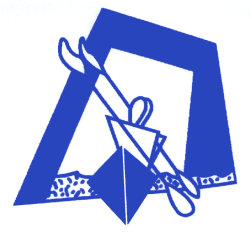 			VALLON PONT DARC – BOURG SAINT ANDEOLCLUB DE CANOË KAYAKVALLON PLEIN AIRLa coupe des Jeunes du V.P.A. a la particularité cette année, de se dérouler sur 2 jours et à 2 endroits différents ; Le slalom a lieu le samedi 21 avril à Vallon Pont d’Arc et la descente a lieu le dimanche 22 avril 2012 à Bourg Saint Andéol.INFORMATIONSLes inscriptions se font avant le  samedi 14 avril 2012 par mail : vallonpleinair@orange.frpar courrier : V.P.A. – impasse de la 1ère armée – 07150 VALLON PONT D ARCRappel : aucune inscription sur place le jour de la compétition ; confirmation d’inscription le vendredi soir de 17h00 à 21h00Règlement : Matériel et équipement en conformité avec le règlement en vigueur. Consulter le site du club pour info : vpack@free.frLes dossards pour les 2 courses sont les mêmes ; conservez-les le samedi après la course pour le lendemain.Remise des prix à Vallon Pont d’Arc pour le slalom et à Bourg Saint Andéol pour la descente.Pour le combiné, les points des 5 premiers seulement seront calculés et les 3 premiers seront récompensés (seules les catégories comptant au moins 3 compétiteurs seront prises en compte).Restauration sur place : buvette, hot dog, etc. vers 12h00 – Hébergement : Office du tourisme    04.75.88.04.01Samedi soir, repas sur réservation  8€ (frites, merguez, saucisses – boisson et dessert)Contact : Catherine COROMINA 06 85 12 28 24 – V.P.A. 04 75 37 12 94Veuillez remplir les fiches d’inscription, ci-dessous,  correspondant à la course. MerciFEUILLE D’INSCRIPTIONCOUPE DES JEUNESSLALOMSAMEDI 21 AVRIL  2012 à  VALLON PONT D’ARCImpasse de la 1ère armée – 07150 VALLON PONT D ARCClub :		N° FFCK :	Adresse :		Ville :Responsable club :	N° Tél.:E-mail : FEUILLE D’INSCRIPTIONCOUPE DES JEUNESDESCENTEDIMANCHE 22 AVRIL  2012 à  BOURG SAINT ANDEOLMaison du canoë – zone des Auches – 07700 BOURG SAINT ANDEOLClub :		N° FFCK :	Adresse :		Ville :Responsable club :	N° Tél.:E-mail :  Embarcation :H/D/M P B M                                  Nom et prénom    N° de licence  Date de naissance123456789101112131415 Embarcation :H/D/M P B M                                 Nom et prénom    N° de licence  Date de naissance123456789101112131415